Паважаныя бацькі, дзяцей дашкольнага ўзросту! Педагогі Грыцэвіцкага дзіцячага сада Клецкага раёна прапануюць здзейсніць займальную прагулку! «Вясёлая прагулка РАЗАМ»:Маршрут выхаднога дня - “Славутая плошча горада Клецка” Рэкамендуемы ўзрост дзіцяці – сярэдні і старэйшы  дашкольны ўзрост;        Маршрут – “Плошча горада Клецка”;Месца знаходжвання – г. Клецк, пл. Маякоўскага;Характарыстыка аб’екта – гарадская плошча;Каштоўнасць аб’екта – пазнаваўчая;Выкарыстанне аб’екта – экскурсія;Што з сабою ўзяць – фотаапарат, аркушы паперы для замалёвак, алоўкі, фламастэры, воду, перакус і іншае   Правядзіце выхадныя са сваім дзіцем не перад тэлевізарам, а сузіраючы прыгожае, і гэта для яго можа стаць сапраўднай падзеяй, якая запомніцца надоўгаДзяржаўная ўстанова адукацыі “Грыцэвіцкі дзіцячы сад Клецкага раёна”МАРШРУТ  ВЫХАДНОГА  ДНЯ“Славутая плошча горада Клецка”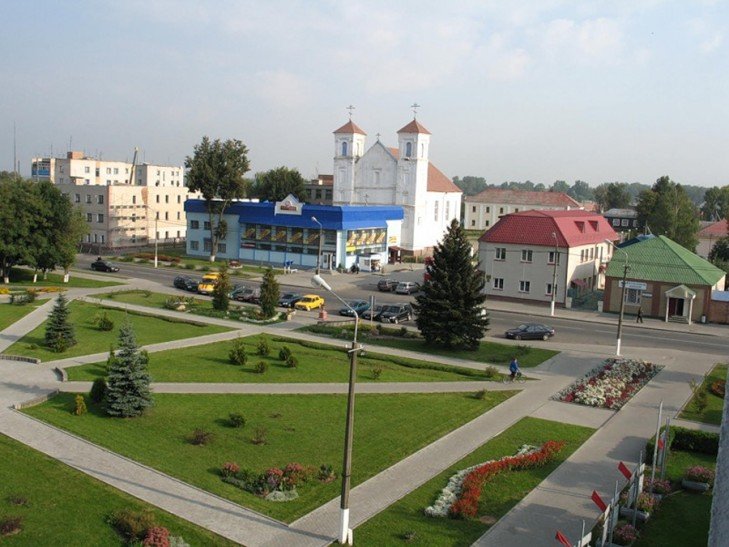 1. Уваход на плошчу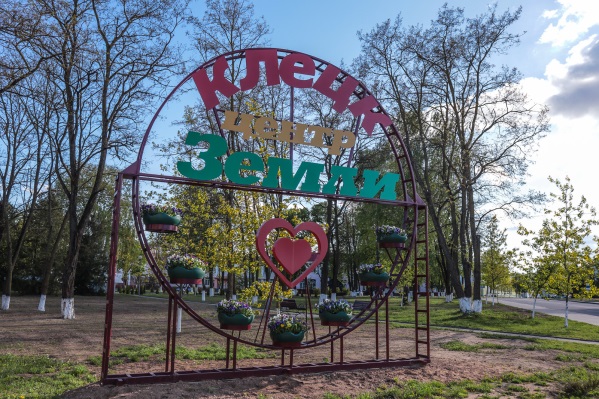 Разглядзіце з дзіцем плошчу. Раскажыце яму аб захаванні правіл дарожнага руху, перамяшчэнні транспарту і пешаходаў, аб тым, як правільна пераходзіць вуліцу, мерах бяспекі.Звярніце ўвагу дзіцяці на прыгажосць сквера, нагадайце правілы паводзін у грамадскіх месцах. Прапануйце дзіцяці, калі ён ўмее арыентавацца па гадзінах, вызначыць які цяпер час, дамоўцеся аб часе знаходжання ў скверы.2. СкверПаназірайце за зменамі ў вопратцы людзей. Звярніце ўвагу на тое, што гэта звязана са зменай пары года. Раскажыце дзіцяці аб сезонных кліматычных зменах. Разгледзьце лісце на дрэвах. Растлумачце дзіцяці, што сквер дае чыстае і свежае паветра, ратуе летам ад спёкі, зімой – гэта выдатнае месца для адпачынку. Раскажыце яму, што дрэвы чысцяць паветра ад пылу і вылучаюць кісларод. Адно дрэва за суткі вылучае столькі кіслароду, колькі неабходна для дыхання трох чалавек. Удыхніце глыбей паветра. Чым пахне паветра? Удакладніце, калі ваша дзіця ведае, аб сувязі з’яў жывой і нежывой прыроды. Дрэвы аказваюць дапамогу не толькі людзям, але і птушкам? Як ты думаеш, якую?Пагуляйце з дзіцем у дыдактычную гульню “Знайдзі дрэва па апісанні”.Ход гульні: Дарослы апісвае знаёмыя дзіцяці дрэвы, дзіця павінен знайсці тое дрэва, аб якім распавёў дарослы. Для стварэння цікавасці можна каля апісванага дрэва схаваць прыз.Чытанне ўрыўка:Гэты лісцік – з вярбы,Гэты лісцік – з ліпы,Гэта галінка – з туі.Трэба нам іх ведаць, каб адрозніваць.Задайце пытанні: Ці растуць такія дрэвы на нашым участку каля дома? Даведацца пра іх можна па лісці: у вярбы яны вузкія, доўгія, у ліпы – сэрцайкам і г.д. Колькі прыгожых зялёных лісцяў на іх галінах! Рваць іх нельга, яны жывыя.Рухомая гульня “Раз, два, тры да вярбы (клёна, ліпы, туі) бяжы!”Пагуляйце ў экалагічную гульню “Маё воблачка”.Ход гульні: дзіця садзіцца на лаўку, разглядае неба і плывучыя аблокі. Вы прапануйце пафантазіраваць і расказаць, на што падобныя аблокі, куды яны могуць плыць.Можаце прачытаць або завучыць твор Ф. Цютчава “У небе растаюць аблокі...” (у скарачэнні).В небе тают облака,И, лучистая на зное,В искрах катится река,Словно зеркало стальное...Час от часу жар сильней,Тень ушла к немым дубровам,И с белеющих полейВеет запахом медовым.Пасля разглядвання можна разам з дзіцем намаляваць “Чароўныя аблокі” на лістку паперы.3.Кветкавыя клумбы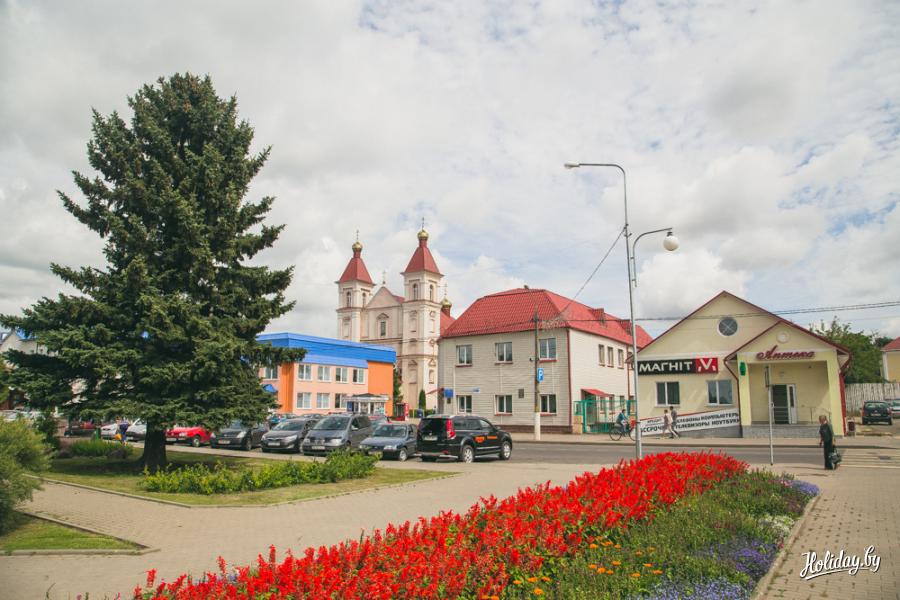   Хвілінка любавання: разгледзьце з дзіцем кветкі на кветніках, палюбуйцеся прыгажосцю квітнеючай клумбы, яе разнакаляровасцю, адчуеце водар кветак.Задайце пытанні: якія расліны растуць на летняй клумбе? Аднолькавыя яны па афарбоўцы, вышыні? Чым яны адрозніваюцца? А чым падобныя? Дзе растуць (у цэнтры, па краі клумбы)? і чаму?Гульнявое практыкаванне “Знайдзі кветку, якую назаву”: прапанаваць дзецям на клумбе знайсці і паказаць кветку (герань, пятунні, аксаміткі, і інш.), расказаць пра яе знешнім выглядзе.Рухомая гульня “Садоўнік і кветкі”.Апісанне гульні: дзеці бяруць на сябе ролю кветак, размяшчаюцца на адным баку клумбы “Хто водзіць – “садоўнік” (адзін з бацькоў альбо старэйшае дзіця) – на супрацьлеглым. Набліжаючыся да кветак, ён вымаўляе словы: “Я іду сарваць кветку, з кветак сплесці вянок”.Кветкі адказваюць:Не хотим, чтоб нас срывали,И венки из нас сплетали.Мы хотим в саду остаться.Будут нами любоваться.З апошнімі словамі дзеці бягуць на іншы бок пляцоўкі, а садоўнік імкнецца злавіць каго-небудзь.4. Памятнае месца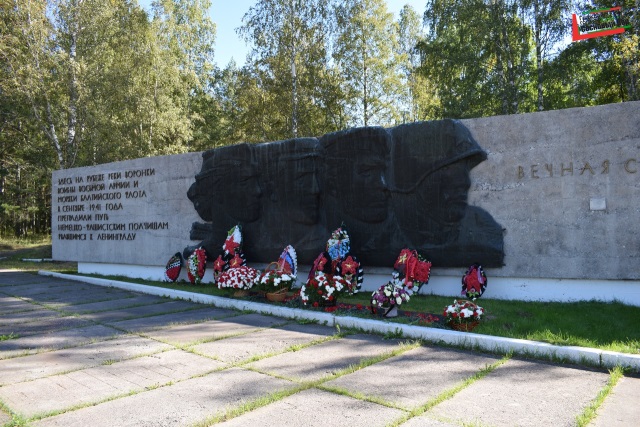 У скверы ўстаноўлены мемарыяльны комплекс. На нас спакойна і ўпэўнена глядзяць тры твары – воіна, партызана і жанчыны, якія сімвалізуюць адзінства народа, які самааддана змагаўся з фашызмам.Пагуляйце з дзіцем:Дыдактычная гульня “Хто дзе служыць?”– Неба ахоўваюць – лётчыкі;– Мяжу – пагранічнікі;– У танкавых войсках служаць – танкісты;– У пяхоце – пяхотнікі.А ці ведаеш, чым займаюцца вайскоўцы?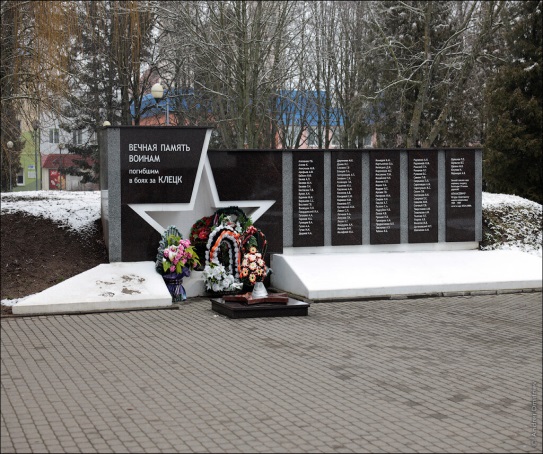 Дыдактычная гульня “Хто што робіць?”Я буду называць прафесію, а ты мне кажы, што робіць чалавек:– Лётчык – кіруе самалётам;– Пагранічнік – ахоўвае мяжу;– Танкіст – кіруе танкам;– Падводнік – плавае пад вадой;– Марак – кіруе караблём;– Сапёр – абясшкоджвае міны.А яшчэ паглядзіце на ратонду на плошчы, што побач з храмам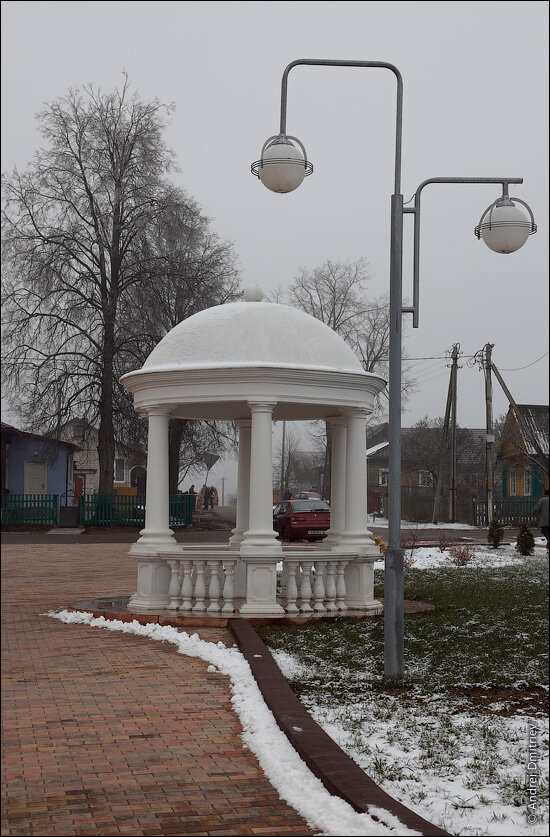 Адыходзячы з плошчы, скажыце дзіцяці, што калі яму спадабалася, то можна падысці да ўпадабанага дрэўца (кветкі), сказаць яму добрыя словы і паабяцаць яму яшчэ вярнуцца. Дрэўца (кветка) будзе памятаць пра цябе. І на развітанне можна зрабіць фота на памяць.Пасля сумеснай прагулкі пагутарыце з дзіцем аб праведзеным разам часе. Праглядзіце фотаздымкі, якія вы зрабілі. Спытайце, што запомнілася больш за ўсё. Успомніце самыя прыемныя ўражанні. Захавайце іх на паперы з дапамогай малявання, аплікацыі.Паважаныя бацькі!Сумесны з дзіцем выхадны – гэта час, цалкам прысвечаны любімаму дзіцяці. Хай ён яшчэ раз пераканаецца, што вы жывяце яго інтарэсамі. Паглядзіце вакол вачыма дзіцяці – колькі цікавага і нязведанага ў нашым свеце! Колькі ўсяго незвычайнага ў самым звычайным маршруце. Зацікавілася ваша дзіця чымсьці, спыніцеся, прыглядзіцеся, разгледзьце і абавязкова абмяркуйце.